О внесение изменений в постановление главы Козловского района Чувашской Республики от 27 января 2020 года №01Рассмотрев протест прокурора Козловского района от 02.03.2021 №03-02/174-21-20970008 на отдельные положения постановления главы Козловского района от 27.01.2020 №01, глава Козловского района постановляет внести в постановление главы Козловского района Чувашской Республики от 27 января 2020 года №01 «О комиссии по делам несовершеннолетних и защите их прав администрации Козловского района» (далее – Постановление) следующие изменения:1. В Положении комиссии по делам несовершеннолетних и защите их прав администрации Козловского района, утвержденного пунктом 1 Постановления: 1.1. в подпункте 1 пункта 2.1 слова «соответствующих субъектов Российской Федерации» заменить словами «Чувашской Республики»;1.2. в подпункте «к» пункта 3.5 слова «субъектов Российской Федерации» заменить словами «Чувашской Республики»;1.3. в пункте 4.1: а) в подпункте 5 слова «субъектов Российской Федерации» заменить словами «Чувашской Республики»;б) в подпункте 8 слова «субъектов Российской Федерации» заменить словами «Чувашской Республики»;в) в подпункте 10 слова «субъектов Российской Федерации» заменить словами «Чувашской Республики»;г) в подпункте 10 слова «субъектов Российской Федерации» заменить словами «Чувашской Республики»;д) дополнить подпунктами 20,21 следующего содержания:«20) осуществление подбора общественных воспитателей и принятие решений об их закреплении за несовершеннолетними в соответствии с Законом Чувашской Республики от 05.10.2007 №61 «Об общественных воспитателях несовершеннолетних»;21) формирование базы данных Козловского района о выявленных несовершеннолетних и семьях, находящихся в социально опасном положении, в порядке, установленном ч.1 ст.7 Закона Чувашской Республики от 29.12.2005 №68 «О комиссиях по делам несовершеннолетних и защите их прав в Чувашской Республике».»;1.4. в пункте 4.3:а) в подпункте 17 слова «комиссию субъекта Российской Федерации» заменить словами «Правительственную комиссию по делам несовершеннолетних и защите их прав»;б) в подпункте 19 слова «субъектов Российской Федерации» заменить словами «Чувашской Республики»;1.5. в пункте 4.5 слова «субъекта Российской Федерации» заменить словами «Чувашской Республики»;1.6. в пункте 4.9 слова «субъектов Российской Федерации» заменить словами «Чувашской Республики».2.  Настоящее постановление вступает в силу после его официального опубликования.Глава Козловского района Чувашской Республики 				    		            	В.Н. Шмелев          ЧĂВАШ  РЕСПУБЛИКИКУСЛАВККА РАЙОНЕ         КУСЛАВККА РАЙОНЕН            ПУÇЛĂХĚЙЫШĂНУ«___» ____ 2021  Ç ___ №Куславкка хули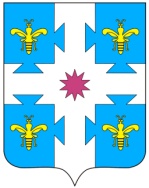        ЧУВАШСКАЯ РЕСПУБЛИКАКОЗЛОВСКИЙ РАЙОНГЛАВАКОЗЛОВСКОГО РАЙОНАПОСТАНОВЛЕНИЕ«26» марта 2021 г. №02город Козловка